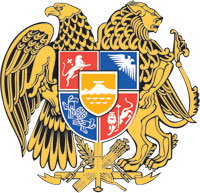 ՀԱՅԱՍՏԱՆԻ ՀԱՆՐԱՊԵՏՈՒԹՅԱՆ  ԿԱՌԱՎԱՐՈՒԹՅՈՒՆՈ  Ր  Ո  Շ  Ո Ւ  Մ3 նոյեմբերի 2022 թվականի  N              - Ա«ՀԱՅԱՍՏԱՆԻ ՀԱՆՐԱՊԵՏՈՒԹՅԱՆ ԿԱՌԱՎԱՐՈՒԹՅԱՆ ԵՎ ՌՈՒՍԱՍՏԱՆԻ ԴԱՇՆՈՒԹՅԱՆ ԿԱՌԱՎԱՐՈՒԹՅԱՆ ՄԻՋԵՎ ՏԵՂԵԿԱՏՎԱԿԱՆ ԱՆՎՏԱՆԳՈՒԹՅԱՆ ԱՊԱՀՈՎՄԱՆ ԲՆԱԳԱ-ՎԱՌՈՒՄ ՀԱՄԱԳՈՐԾԱԿՑՈՒԹՅԱՆ ՄԱՍԻՆ» ՀԱՄԱՁԱՅՆԱԳԻՐԸ ՎԱՎԵՐԱՑՆԵԼՈՒ ՄԱՍԻՆ» ՀԱՅԱՍՏԱՆԻ ՀԱՆՐԱՊԵՏՈՒԹՅԱՆ ՕՐԵՆՔԻ ՆԱԽԱԳԾԻ ՄԱՍԻՆ–––––––––––––––––––––––––––––––––––––––––––––––––––––––––Հիմք ընդունելով «Ազգային ժողովի կանոնակարգ» Հայաստանի Հանրապետության սահմանադրական օրենքի 65-րդ հոդվածի 3-րդ մասը և «Միջազգային պայմանագրերի մասին» Հայաստանի Հանրապետության օրենքի 12-րդ հոդվածի 3-րդ մասը՝ Հայաստանի Հանրապետության կառավարությունը  ո ր ո շ ու մ  է.1. Հավանություն տալ 2022 թվականի ապրիլի 19-ին ստորագրված «Հայաստանի Հանրապետության կառավարության և Ռուսաստանի Դաշնության կառավարության միջև տեղեկատվական անվտանգության ապահովման բնագավառում համագործակցության մասին» համաձայնագիրը վավերացնելու մասին» Հայաստանի Հանրապետության օրենքի նախագծի մասին Հայաստանի Հանրապետության կառավարության օրենսդրական նախաձեռնությանը:2. Միջազգային պայմանագրում ամրագրված պարտավորությունների՝ Հայաստանի Հանրապետության Սահմանադրությանը համապատասխանությունը որոշելու նպատակով դիմել Հայաստանի Հանրապետության սահմանադրական դատարան:3. Հայաստանի Հանրապետության սահմանադրական դատարանի կողմից միջազգային պայմանագրում ամրագրված պարտավորությունները Հայաստանի Հանրապետության Սահմանադրությանը համապատասխանող ճանաչելու մասին որոշման դեպքում Հայաստանի Հանրապետության կառավարության օրենսդրական նախաձեռնությունը սահմանված կարգով ներկայացնել Հայաստանի Հանրապետության Ազգային ժողով:4. Հայաստանի Հանրապետության սահմանադրական դատարանում Հայաստանի Հանրապետության կառավարության ներկայացուցիչ նշանակել Հայաստանի Հանրապետության բարձր տեխնոլոգիական արդյունաբերության նախարարին:	ՀԱՅԱՍՏԱՆԻ  ՀԱՆՐԱՊԵՏՈՒԹՅԱՆ         	          ՎԱՐՉԱՊԵՏ					          Ն. ՓԱՇԻՆՅԱՆԵրևան